        Обучающее занятие по развитию речи         Тема: сказка В. Бианки «Лис и Мышонок».Цель:познакомить с содержанием сказки В. Бианки «Лис и мышонок», приучать внимательно слушать литературные произведения без наглядного сопровождения, формировать способность детей к диалогической речи.Задачи:учить отвечать на вопросы словом и предложениями, состоящими из 3-4 слов, учить различать животных и угадывать их по описанию;развивать мышление, сообразительность, память, воспитывать любовь к художественной литературе, к животным.Рекомендуемые вопросы после прочтения сказки:- Кто встретился Лисе в лесу?- Что было у мышонка испачкано в земле?- Почему Мышонок испачкался?- Зачем мышонку нужна норка?- Что хотел Лис?ЛИС  И  МЫШОНОК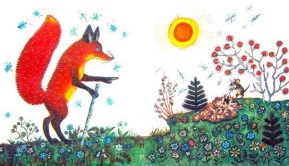 — Мышонок, мышонок, отчего у тебя нос грязный?
— Землю копал.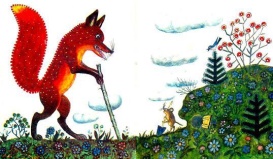 — Для чего землю копал?
— Норку делал.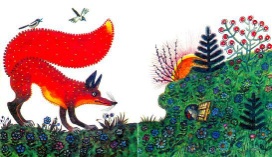 — Для чего норку делал?
— От тебя, лис, прятаться.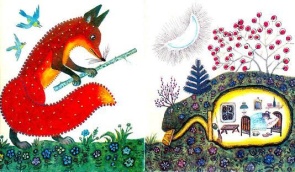 — Мышонок, мышонок, а я тебя подстерегу!
— А у меня в норке спаленка.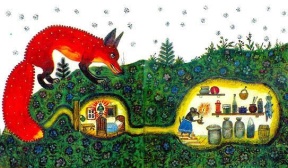 — Кушать захочешь — вылезешь!
— А у меня в норке кладовочка.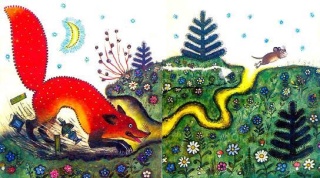 — Мышонок, мышонок, а ведь я твою норку разрою!
— А я от тебя в отнорочек — и был таков!КОНЕЦ